Superintendent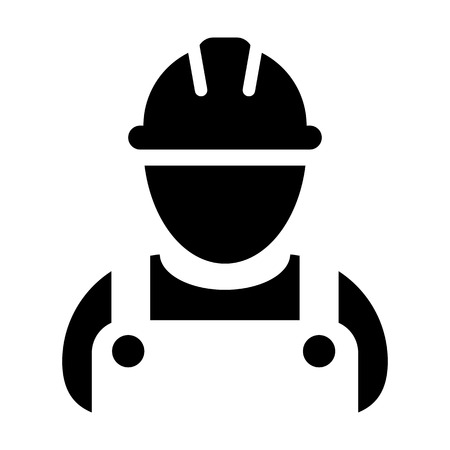 Superintendents oversee all work on the job site and ensure the project is safe, on schedule, and per the drawings. They have a deep understanding of the drawings, specifications, and goals of the project. Typically, Superintendents have a high motivational and communication skill set because they are constantly working with subcontractors to solve problems and answer questions.Job Requirements:Able to interpret and build according to the drawings, specifications, and other construction documents Excellent communication and organizational skillsProficient in schedulingValid driver's license with good driving record
Obtain a DOT medical certificateAbility to travel to multiple job sitesJob Responsibilities:Responsible for all activity on the job siteEnsure project safety compliance and cleanlinessPlace orders for materials and equipmentWork closely with subcontractorsCoordinate inspectionsReview and become familiar with the project schedule and budgetQuality controlAnswer questions and solve problemsMaintain Daily Reports and other field record